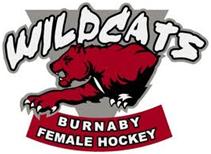 Join an All Girls Hockey Team!
Burnaby Wildcats is home to over 70 female hockey players from Burnaby and New Westminster. We have teams for players from 5 to 15 years old. We play other all-girl teams in the Lower Mainland. Participate in games, practices, tournaments, jamborees and team socials!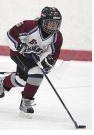 Season goes from September to March.  New player registrations starts on July 1st. Check our website for all the info: http://www.burnabyminor.com/default.aspx?p=newplayer ORContact BurnabyWildcats@gmail.com for more information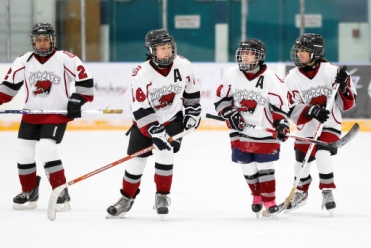 